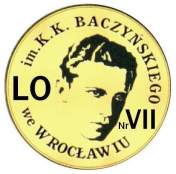 WYMAGANIA EDUKACYJNE Z HISTORII NIEZBĘDNE DO UZYSKANIA PRZEZ UCZNIA POSZCZEGÓLNYCH ŚRÓDROCZNYCH I ROCZNYCH OCEN KLASYFIKACYJNYCH WYNIKAJĄCYCH Z REALIZOWANEGO PROGRAMU NAUCZANIA JAKUB LONERC  HISTORIA PROGRAM NAUCZANIA LICEUM OGÓLNOKSZTAŁCĄCE I TECHNIKUM.ZAKRES PODSTAWOWY. WSiP (LICEUM 4-LETNIE)Szczegółowe wymagania edukacyjne dla klasy 3A, 3B1,3B2, 3C, 3D, 3F, 3ISzczegółowe wymagania edukacyjne dla klasy 3A, 3B1,3B2, 3C, 3D, 3F, 3ISzczegółowe wymagania edukacyjne dla klasy 3A, 3B1,3B2, 3C, 3D, 3F, 3ISzczegółowe wymagania edukacyjne dla klasy 3A, 3B1,3B2, 3C, 3D, 3F, 3ISzczegółowe wymagania edukacyjne dla klasy 3A, 3B1,3B2, 3C, 3D, 3F, 3ISzczegółowe wymagania edukacyjne dla klasy 3A, 3B1,3B2, 3C, 3D, 3F, 3ISzczegółowe wymagania edukacyjne dla klasy 3A, 3B1,3B2, 3C, 3D, 3F, 3ISzczegółowe wymagania edukacyjne dla klasy 3A, 3B1,3B2, 3C, 3D, 3F, 3ISzczegółowe wymagania edukacyjne dla klasy 3A, 3B1,3B2, 3C, 3D, 3F, 3ISzczegółowe wymagania edukacyjne dla klasy 3A, 3B1,3B2, 3C, 3D, 3F, 3IOcenę niedostateczną otrzymuje uczeń, który nie spełnia wymagań edukacyjnych niezbędnych do uzyskania oceny dopuszczającej.Ocenę niedostateczną otrzymuje uczeń, który nie spełnia wymagań edukacyjnych niezbędnych do uzyskania oceny dopuszczającej.Ocenę niedostateczną otrzymuje uczeń, który nie spełnia wymagań edukacyjnych niezbędnych do uzyskania oceny dopuszczającej.Ocenę niedostateczną otrzymuje uczeń, który nie spełnia wymagań edukacyjnych niezbędnych do uzyskania oceny dopuszczającej.Ocenę niedostateczną otrzymuje uczeń, który nie spełnia wymagań edukacyjnych niezbędnych do uzyskania oceny dopuszczającej.Ocenę niedostateczną otrzymuje uczeń, który nie spełnia wymagań edukacyjnych niezbędnych do uzyskania oceny dopuszczającej.Ocenę niedostateczną otrzymuje uczeń, który nie spełnia wymagań edukacyjnych niezbędnych do uzyskania oceny dopuszczającej.Ocenę niedostateczną otrzymuje uczeń, który nie spełnia wymagań edukacyjnych niezbędnych do uzyskania oceny dopuszczającej.Ocenę niedostateczną otrzymuje uczeń, który nie spełnia wymagań edukacyjnych niezbędnych do uzyskania oceny dopuszczającej.Ocenę niedostateczną otrzymuje uczeń, który nie spełnia wymagań edukacyjnych niezbędnych do uzyskania oceny dopuszczającej.Wymagania edukacyjne niezbędne do uzyskania oceny dopuszczającej.Wymagania edukacyjne niezbędne do uzyskania oceny dostatecznej.Uczeń potrafi to,co na ocenę dopuszczającą oraz:Wymagania edukacyjne niezbędne do uzyskania oceny dostatecznej.Uczeń potrafi to,co na ocenę dopuszczającą oraz:Wymagania edukacyjne niezbędne do uzyskania oceny dobrej.Uczeń potrafi to,co na ocenę dostateczną oraz:Wymagania edukacyjne niezbędne do uzyskania oceny dobrej.Uczeń potrafi to,co na ocenę dostateczną oraz:Wymagania edukacyjne niezbędne do uzyskania oceny bardzo dobrej.Uczeń potrafi to,co na ocenę dobrą oraz:Wymagania edukacyjne niezbędne do uzyskania oceny bardzo dobrej.Uczeń potrafi to,co na ocenę dobrą oraz:Wymagania edukacyjne niezbędne do uzyskania oceny bardzo dobrej.Uczeń potrafi to,co na ocenę dobrą oraz:Wymagania edukacyjne niezbędne do uzyskania oceny celującej.Uczeń potrafi to,co na ocenę bardzo dobrą oraz:Wymagania edukacyjne niezbędne do uzyskania oceny celującej.Uczeń potrafi to,co na ocenę bardzo dobrą oraz:I. EUROPA I ŚWIAT OD 1815 R. DO POŁOWY XIX WIEKUI. EUROPA I ŚWIAT OD 1815 R. DO POŁOWY XIX WIEKUI. EUROPA I ŚWIAT OD 1815 R. DO POŁOWY XIX WIEKUI. EUROPA I ŚWIAT OD 1815 R. DO POŁOWY XIX WIEKUI. EUROPA I ŚWIAT OD 1815 R. DO POŁOWY XIX WIEKUI. EUROPA I ŚWIAT OD 1815 R. DO POŁOWY XIX WIEKUI. EUROPA I ŚWIAT OD 1815 R. DO POŁOWY XIX WIEKUI. EUROPA I ŚWIAT OD 1815 R. DO POŁOWY XIX WIEKUI. EUROPA I ŚWIAT OD 1815 R. DO POŁOWY XIX WIEKUI. EUROPA I ŚWIAT OD 1815 R. DO POŁOWY XIX WIEKUUczeń:wymienia czynniki, które wpływały na zmiany demograficzne w Europie;przedstawia warunki życia robotników;wymienia grupy społeczne, które powstały w wyniku rewolucji przemysłowejUczeń:wymienia czynniki, które wpływały na zmiany demograficzne w Europie;przedstawia warunki życia robotników;wymienia grupy społeczne, które powstały w wyniku rewolucji przemysłowejUczeń:wymienia czynniki, które wpływały na zmiany demograficzne w Europie;przedstawia warunki życia robotników;wymienia grupy społeczne, które powstały w wyniku rewolucji przemysłowejUczeń:definiuje pojęcia: industrializacja, urbanizacja, migracja;wyjaśnia, z jakimi zmianami w gospodarce był związany proces industrializacjii urbanizacji;wyjaśnia, jak zmianyw transporcie wpłynęły na gospodarkęUczeń:definiuje pojęcia: industrializacja, urbanizacja, migracja;wyjaśnia, z jakimi zmianami w gospodarce był związany proces industrializacjii urbanizacji;wyjaśnia, jak zmianyw transporcie wpłynęły na gospodarkęUczeń:wyjaśnia, z jakimi zmianami w gospodarce były związane procesy migracyjne w Europie;charakteryzuje zmianystruktury społecznej związane z rewolucją przemysłową;wyjaśnia, jak zmianyw transporcie i komunikacji wpłynęły na życie ludzi;wymienia najważniejszeosiągnięcia nauki w I połowie XIX w.Uczeń:wyjaśnia, z jakimi zmianami w gospodarce były związane procesy migracyjne w Europie;charakteryzuje zmianystruktury społecznej związane z rewolucją przemysłową;wyjaśnia, jak zmianyw transporcie i komunikacji wpłynęły na życie ludzi;wymienia najważniejszeosiągnięcia nauki w I połowie XIX w.Uczeń:przedstawia rozwój nauki w I połowie XIX w.;ocenia, które z wynalazków mogły poprawić warunki życia ludności;wyjaśnia, co wpłynęło na poprawę sytuacji robotników;wyjaśnia, co spowodowało, że rewolucja przemysłowa miała miejsce najwcześniej w Anglii, a dopiero później stopniowo na kontynencieUczeń:na podstawie materiałów z podręcznika i innych źródeł przedstawia zmiany w krajobrazie Europy Zachodniej, które zaszły w wyniku rewolucji przemysłowejUczeń:na podstawie materiałów z podręcznika i innych źródeł przedstawia zmiany w krajobrazie Europy Zachodniej, które zaszły w wyniku rewolucji przemysłowejUczeń:wymienia zasady, zgodnie z którymi podejmowano decyzje na kongresie wiedeńskim;wymienia państwa, którychprzedstawiciele odgrywali największą rolę podczas obrad kongresu;wymienia przykładowedecyzje kongresu wiedeńskiegoUczeń:wymienia zasady, zgodnie z którymi podejmowano decyzje na kongresie wiedeńskim;wymienia państwa, którychprzedstawiciele odgrywali największą rolę podczas obrad kongresu;wymienia przykładowedecyzje kongresu wiedeńskiegoUczeń:wymienia zasady, zgodnie z którymi podejmowano decyzje na kongresie wiedeńskim;wymienia państwa, którychprzedstawiciele odgrywali największą rolę podczas obrad kongresu;wymienia przykładowedecyzje kongresu wiedeńskiegoUczeń:wyjaśnia, dlaczego został zwołany kongres wiedeński;pokazuje na mapie zmiany terytorialne związanez decyzjami kongresu wiedeńskiego;wyjaśnia, co to byłoŚwięte PrzymierzeUczeń:wyjaśnia, dlaczego został zwołany kongres wiedeński;pokazuje na mapie zmiany terytorialne związanez decyzjami kongresu wiedeńskiego;wyjaśnia, co to byłoŚwięte PrzymierzeUczeń:łączy podejmowanena kongresie wiedeńskim decyzje z zasadami, zgodnie z którymi je podejmowano;charakteryzuje celei przedstawia metody działania Świętego Przymierza;porównuje mapy Europyz okresu napoleońskiego i po kongresie wiedeńskimUczeń:łączy podejmowanena kongresie wiedeńskim decyzje z zasadami, zgodnie z którymi je podejmowano;charakteryzuje celei przedstawia metody działania Świętego Przymierza;porównuje mapy Europyz okresu napoleońskiego i po kongresie wiedeńskimUczeń:wyjaśnia, dlaczego kongres wiedeński określa się tańczącym kongresem;porównuje mapy Europy z okresu napoleońskiego oraz po kongresie wiedeńskim i wyjaśniaprzyczyny najważniejszych różnic;charakteryzuje układ siłw Europie po kongresie wiedeńskimUczeń:na wybranych przykładach przedstawia rolę kobiet na kongresie wiedeńskimUczeń:na wybranych przykładach przedstawia rolę kobiet na kongresie wiedeńskimUczeń:wymienia główne założenia ideologii liberalnej;wymienia główne założenia ideologii konserwatywnejUczeń:wymienia główne założenia ideologii liberalnej;wymienia główne założenia ideologii konserwatywnejUczeń:wymienia główne założenia ideologii liberalnej;wymienia główne założenia ideologii konserwatywnejUczeń:wymienia główne założenia komunizmu;przedstawia najważniejsze cechy romantyzmu;wymienia przykładowych twórców romantyzmuUczeń:wymienia główne założenia komunizmu;przedstawia najważniejsze cechy romantyzmu;wymienia przykładowych twórców romantyzmuUczeń:charakteryzuje działalność liberałów w Europie;wyjaśnia, dlaczego doszło do powstania ideologii socjalistycznej;charakteryzuje socjalizm utopijnyUczeń:charakteryzuje działalność liberałów w Europie;wyjaśnia, dlaczego doszło do powstania ideologii socjalistycznej;charakteryzuje socjalizm utopijnyUczeń:przedstawia proces kształtowania się tożsamości narodowej;porównuje socjalizm utopijny i komunizm;wskazuje realizację cech romantyzmu w dziełach kulturyUczeń:przedstawia zaangażowanie artystów w sprawy społeczne i politycznew I połowie XIX w.Uczeń:przedstawia zaangażowanie artystów w sprawy społeczne i politycznew I połowie XIX w.Uczeń:wymienia przyczynyi skutki rewolucji lipcowej;wymienia przykładowe działania Świętego Przymierza, które miały na celu utrzymanie ładu wiedeńskiegoUczeń:wymienia przyczynyi skutki rewolucji lipcowej;wymienia przykładowe działania Świętego Przymierza, które miały na celu utrzymanie ładu wiedeńskiegoUczeń:wymienia przyczynyi skutki rewolucji lipcowej;wymienia przykładowe działania Świętego Przymierza, które miały na celu utrzymanie ładu wiedeńskiegoUczeń:wymienia przyczyny i skutki powstania dekabrystów;wyjaśnia, do której ideologii nawiązywały postulaty uczestników tego powstaniaUczeń:wymienia przyczyny i skutki powstania dekabrystów;wyjaśnia, do której ideologii nawiązywały postulaty uczestników tego powstaniaUczeń:wymienia przyczynyi skutki powstania Greków przeciwko Turcji;wymienia przyczynyi skutki powstania Belgów przeciwko HolendromUczeń:wymienia przyczynyi skutki powstania Greków przeciwko Turcji;wymienia przyczynyi skutki powstania Belgów przeciwko HolendromUczeń:wyjaśnia, dlaczego społe- czeństwa nie zaakceptowa- ły postanowień kongresu wiedeńskiego;porównuje wystąpieniaspołeczeństw europejskich w I połowie XIX w.;wyjaśnia, co wpływałona sukces wystąpień społecznych w I połowie XIX w.Uczeń:ocenia szanse społeczeństw na zmianę porządku wprowadzonego na kongresie wiedeńskim do połowy XIX w.Uczeń:ocenia szanse społeczeństw na zmianę porządku wprowadzonego na kongresie wiedeńskim do połowy XIX w.Uczeń:wymienia najważniejsze przyczyny Wiosny Ludów;wymienia państwa, w których doszłodo wystąpień w czasie Wiosny Ludów;pokazuje na mapie rejon,gdzie toczyła się wojna krymska;wymienia skutki wojnykrymskiejUczeń:wymienia najważniejsze przyczyny Wiosny Ludów;wymienia państwa, w których doszłodo wystąpień w czasie Wiosny Ludów;pokazuje na mapie rejon,gdzie toczyła się wojna krymska;wymienia skutki wojnykrymskiejUczeń:wymienia najważniejsze przyczyny Wiosny Ludów;wymienia państwa, w których doszłodo wystąpień w czasie Wiosny Ludów;pokazuje na mapie rejon,gdzie toczyła się wojna krymska;wymienia skutki wojnykrymskiejUczeń:wymienia przyczyny Wiosny Ludów we Francjii w państwach niemieckich;przedstawia przyczyny i skutki powstania węgierskiego w 1849 r.;przedstawia skutki Wiosny Ludów we FrancjiUczeń:wymienia przyczyny Wiosny Ludów we Francjii w państwach niemieckich;przedstawia przyczyny i skutki powstania węgierskiego w 1849 r.;przedstawia skutki Wiosny Ludów we FrancjiUczeń:wymienia przyczyny Wiosny Ludów w monarchii habsburskiej i państwach włoskich;przedstawia skutki WiosnyLudów w państwach europejskich;wyjaśnia, co spowodowałoróżnice w przyczynach Wiosny Ludóww poszczególnych państwach europejskich;wymienia przyczyny wojnykrymskiejUczeń:wymienia przyczyny Wiosny Ludów w monarchii habsburskiej i państwach włoskich;przedstawia skutki WiosnyLudów w państwach europejskich;wyjaśnia, co spowodowałoróżnice w przyczynach Wiosny Ludóww poszczególnych państwach europejskich;wymienia przyczyny wojnykrymskiejUczeń:wyjaśnia, co ułatwiło monarchom tłumienie wystąpień w okresie Wiosny Ludów;wyjaśnia, co ułatwiłoLudwikowi Napoleonowi przejęcie pełni władzy we Francji;przedstawia znaczenieWiosny Ludów i wojny krymskiej dla układu sił w Europie w połowie XIX w.Uczeń:wyjaśnia, dlaczegodo wystąpień w okresie Wiosny Ludów nie doszło w Anglii i Rosji;wyjaśnia, dlaczego wojnękrymską uznaje się za kres działalności Świętego Przymierza;przedstawia działalnośćFlorence NightingaleUczeń:wyjaśnia, dlaczegodo wystąpień w okresie Wiosny Ludów nie doszło w Anglii i Rosji;wyjaśnia, dlaczego wojnękrymską uznaje się za kres działalności Świętego Przymierza;przedstawia działalnośćFlorence NightingaleII. POLACY I ZIEMIE POLSKIE W 1. POŁOWIE XIX WIEKUII. POLACY I ZIEMIE POLSKIE W 1. POŁOWIE XIX WIEKUII. POLACY I ZIEMIE POLSKIE W 1. POŁOWIE XIX WIEKUII. POLACY I ZIEMIE POLSKIE W 1. POŁOWIE XIX WIEKUII. POLACY I ZIEMIE POLSKIE W 1. POŁOWIE XIX WIEKUII. POLACY I ZIEMIE POLSKIE W 1. POŁOWIE XIX WIEKUII. POLACY I ZIEMIE POLSKIE W 1. POŁOWIE XIX WIEKUII. POLACY I ZIEMIE POLSKIE W 1. POŁOWIE XIX WIEKUII. POLACY I ZIEMIE POLSKIE W 1. POŁOWIE XIX WIEKUII. POLACY I ZIEMIE POLSKIE W 1. POŁOWIE XIX WIEKUUczeń:wymienia główne postanowienia konstytucji Królestwa Polskiego;podaje przykłady łamania konstytucji przez cara;pokazuje na mapie granice Królestwa PolskiegoUczeń:przedstawia nadzieje Polaków związanez Aleksandrem Ipo utworzeniu Królestwa Polskiego;wymienia tajne organizacjezakładane przez Polaków i charakteryzuje ich cele;wymienia przykładoweosiągnięcia gospodarcze Królestwa PolskiegoUczeń:uzasadnia, że konstytucja Królestwa Polskiego miała liberalny charakter;przedstawia cele polityki gospodarczej Ksawerego Druckiego-Lubeckiego;przedstawia przemianyw rolnictwie w Królestwie Polskim w I połowie XIX w.;wyjaśnia, kim byli kaliszanieUczeń:ocenia, czy cele polityki Ksawerego Druckiego--Lubeckiego zostały zrealizowane;porównuje politykęAleksandra I wobec Królestwa Polskiego w drugim i trzecim dziesięcioleciu XIX w.;porównuje działalnośćopozycji legalnej i nielegal- nej w Królestwie PolskimUczeń:ocenia, czy w przypadku Królestwa Polskiegow latach 1815–1830 możemy mówić o autonomii,czy unii personalnej z RosjąUczeń:wymienia i pokazuje na mapie miejsca bitewpowstania listopadowego;wymienia przywódców powstania listopadowego;wymienia represje Mikołaja I skierowane przeciwko powstańcom listopadowymUczeń:wymienia przyczyny powstania listopadowego;wymienia organy władz powstańczych;wymienia represje Mikołaja I zmierzającedolikwidacjisamodzielności Królestwa PolskiegoUczeń:dzieli przyczyny powstania listopadowego na wewnętrznei zewnętrzne (wpływ wydarzeń europejskich);przedstawia procesprzekształcania się zrywu podchorążych w powstanie narodoweUczeń:uzasadnia, że działania zbrojne powstania listopadowego mogą być nazywane wojną polsko--rosyjską;ocenia szanse powstania listopadowegona zwycięstwoUczeń:przedstawia obraz powstania listopadowego w utworach literackichi innych tekstach kultury;przedstawia udział Polaków z pozostałych zaboróww powstaniu listopadowymUczeń:przedstawia główne założenia programu Hotelu Lambert i Towarzystwa Demokratycznego Polskiego;przedstawia rozwójgospodarczy Wielkiego Księstwa Poznańskiego w I połowie XIX w.;Uczeń:przedstawia zmianyw strukturze społecznej na ziemiach polskichw I połowie XIX w.;porównuje sposoby odzyskania przez Polskę niepodległości sformuło- wane w programach Hotelu Lambert i Towarzystwa De- mokratycznego Polskiego;Uczeń:porównuje programy Hotelu Lamberti Towarzystwa Demokratycznego Polskiego;wyjaśnia, dlaczegoemigrację po powstaniu listopadowym nazywamy Wielką Emigracją;Uczeń:przedstawia poglądyi działania członków Młodej Polski;porównuje sytuacjęw trzech zaborach po powstaniu listopadowym;Uczeń:przedstawia program Gromad Ludu Polskiegowymienia grupyw strukturze społecznej na ziemiach polskichw I połowie XIX w.wymienia organy władzy w Wielkim Księstwie Poznańskim powstałepo kongresie wiedeńskimwymienia organizacje spiskowe działające na ziemiach polskich po powstaniu listopadowym;wyjaśnia, co wpłynęłona zmiany w strukturze społeczeństwa polskiego na ziemiach polskichw I połowie XIX w.przedstawia działania Polaków w Wielkim Księstwie Poznańskim, które miały wzmocnić ich pozycję wobec Prus;charakteryzuje działalnośćspiskową na ziemiach polskich po powstaniu listopadowymUczeń:wyjaśnia, co to była rabacja galicyjska;wymienia skutki Wiosny Ludów dla Polaków;pokazuje na mapie Wolne Miasto Kraków – rejon powstania krakowskiegoUczeń:przedstawia program społeczno-gospodarczy władz powstania krakowskiego;przedstawia udział Polakóww wydarzeniach Wiosny Ludów w Europie;pokazuje na mapie miejscaudziału Polaków w wyda-rzeniach Wiosny LudówUczeń:wymienia przyczyny powstania krakowskiego;przedstawia przebieg Wiosny Ludów na ziemiach polskich;pokazuje na mapie rejon objęty rabacją galicyjskąUczeń:wyjaśnia, dlaczego rabacja galicyjska przyczyniłasię do klęski powstania krakowskiego;ocenia, czy Wiosna Ludówpoprawiła położenie Polaków pod zaboramiUczeń:wyjaśnia, co wpływało na stosunek liberałówpruskich do polskich dążeń narodowych w czasie Wiosny LudówUczeń:wymienia przykładowe przedsięwzięcia arystokracji polskiejw dziedzinie kultury w I połowie XIX w.;wymienia głównychtwórców emigracyjnych i ich dziełaUczeń:przedstawia rolę, jaką odgrywały uniwersytety i liceum w Krzemieńcu w rozwoju oświaty;wyjaśnia, na czympolegał spór klasyków z romantykami;wyjaśnia, na czym polegałaidea mesjanizmuUczeń:wyjaśnia, dlaczego arysto- kracja polska w I połowie XIX w. podejmowała inicja- tywy w sferze kultury;przedstawia rolę, jakąodgrywały uniwersytety i liceum w Krzemieńcuw rozwoju kultury i nauki;wyjaśnia, jak klęska powstania listopadowego wpłynęła na kulturę polską;przedstawia rolę emigracji polistopadowej w rozwoju kultury polskiejUczeń:ocenia, czy działania arystokracji polskiejz I połowy XIX w. są ważne także i dziś dla kultury polskiej;porównuje nurtsentymentalnyi romantyzm w kulturze polskiej;przedstawia realizacjęzałożeń klasycznych i romantycznychw tekstach kulturyUczeń:przedstawia rolę prac Joachima Leleweladla rozwoju historiografiiIII. EUROPA I ŚWIAT OD POŁOWY XIX W. DO 1914 ROKUIII. EUROPA I ŚWIAT OD POŁOWY XIX W. DO 1914 ROKUIII. EUROPA I ŚWIAT OD POŁOWY XIX W. DO 1914 ROKUIII. EUROPA I ŚWIAT OD POŁOWY XIX W. DO 1914 ROKUIII. EUROPA I ŚWIAT OD POŁOWY XIX W. DO 1914 ROKUUczeń:wyjaśnia, w jaki sposób wynalazki zmieniły życie codzienne ludzi;wymienia przykładowe odkrycia naukowe i ich odkrywców;definiuje monopoli przedstawia jego wpływ na życie gospodarczew II połowie XIX w.Uczeń:wyjaśnia, w jaki sposób nowe surowce i wynalazki przyczyniły się do rozwoju gospodarczego świataw II połowie XIX w.;wyjaśnia, dlaczego w II połowie XIX w. mówimy o „drugiejrewolucji przemysłowej”Uczeń:wyjaśnia, w jaki sposób nowe surowce i wynalazki przyczyniły się do rozwoju gospodarczego świataw II połowie XIX w.;wyjaśnia, dlaczego w II połowie XIX w. mówimy o „drugiejrewolucji przemysłowej”Uczeń:wyjaśnia, w jaki sposób nowe surowce i wynalazki przyczyniły się do rozwoju gospodarczego świataw II połowie XIX w.;wyjaśnia, dlaczego w II połowie XIX w. mówimy o „drugiejrewolucji przemysłowej”Uczeń:ocenia, które wynalazki najbardziej zmieniły życie codzienne ludzi;ocenia zjawisko monopo- lizacji gospodarki z punktu widzenia producentówi konsumentów;przedstawia związki miedzy rozwojem nauki a gospodarką i życiem codziennym ludziUczeń:ocenia, które wynalazki najbardziej zmieniły życie codzienne ludzi;ocenia zjawisko monopo- lizacji gospodarki z punktu widzenia producentówi konsumentów;przedstawia związki miedzy rozwojem nauki a gospodarką i życiem codziennym ludziUczeń:przedstawia sylwetki przykładowych wynalazców z II połowy XIX w. i ich osiągnięciaUczeń:przedstawia sylwetki przykładowych wynalazców z II połowy XIX w. i ich osiągnięciaUczeń:wymienia założenia filozofii pozytywistycznej;wymienia czynniki, które przyczyniły się do rozwoju kultury masowej;wymienia cechy kultury masowej;przedstawia przemiany, jakie nastąpiły w życiu rodzinnym w mieścieUczeń:wskazuje różnice między poszczególnymi nurtami w sztuce II połowy XIX w.;przedstawia związki między zmianamiw życiu gospodarczymi społecznym a rozwojem kultury masowej;wymienia dyscyplinysportowe, które rozwijały się w II połowie XIX w., wskazuje, które z nich były zupełnie nowe;ocenia, czy sport możnazaliczyć do kultury masowejUczeń:wskazuje różnice między poszczególnymi nurtami w sztuce II połowy XIX w.;przedstawia związki między zmianamiw życiu gospodarczymi społecznym a rozwojem kultury masowej;wymienia dyscyplinysportowe, które rozwijały się w II połowie XIX w., wskazuje, które z nich były zupełnie nowe;ocenia, czy sport możnazaliczyć do kultury masowejUczeń:wskazuje różnice między poszczególnymi nurtami w sztuce II połowy XIX w.;przedstawia związki między zmianamiw życiu gospodarczymi społecznym a rozwojem kultury masowej;wymienia dyscyplinysportowe, które rozwijały się w II połowie XIX w., wskazuje, które z nich były zupełnie nowe;ocenia, czy sport możnazaliczyć do kultury masowejUczeń:przedstawia różnice między kulturą wysoką a kulturą masową;daje przykłady twórczości z kultury wysokiej i kultury masowej z II połowy XIX w.charakteryzuje wpływ przemian społecznych na więzi rodzinnei międzyludzkie;wyjaśnia, dlaczego na II połowę XIX w. i początek XX w. sąużywane różne określeniaUczeń:przedstawia różnice między kulturą wysoką a kulturą masową;daje przykłady twórczości z kultury wysokiej i kultury masowej z II połowy XIX w.charakteryzuje wpływ przemian społecznych na więzi rodzinnei międzyludzkie;wyjaśnia, dlaczego na II połowę XIX w. i początek XX w. sąużywane różne określeniaUczeń:przedstawia, czym różniły się igrzyska olimpijskiew starożytnej Grecji od igrzysk olimpijskich wznowionychw końcu XIX w.Uczeń:przedstawia, czym różniły się igrzyska olimpijskiew starożytnej Grecji od igrzysk olimpijskich wznowionychw końcu XIX w.Uczeń:wyjaśnia, co rozumiano wówczas przez powszech- ne prawo wyborcze;Uczeń:przedstawia czynniki, które doprowadziły do ukształtowania sięideologii nacjonalistycznej;Uczeń:przedstawia czynniki, które doprowadziły do ukształtowania sięideologii nacjonalistycznej;Uczeń:przedstawia czynniki, które doprowadziły do ukształtowania sięideologii nacjonalistycznej;Uczeń:przedstawia rolę Międzynarodówek;Uczeń:przedstawia rolę Międzynarodówek;Uczeń:wyjaśnia, czym różnią się sufrażystki od sufrażetek;Uczeń:wyjaśnia, czym różnią się sufrażystki od sufrażetek;wyjaśnia terminy: emancypacja kobiet, sufrażystki;wymienia główne założenia ideologii nacjonalistycznejwyjaśnia terminy: emancypacja kobiet, sufrażystki;wymienia główne założenia ideologii nacjonalistycznejwskazuje różnice między emancypantkamia sufrażystkami;wymienia główne założenia społecznej nauki Kościoła;wyjaśnia pojęcie: syjonizmporównuje nurtyw ideologii socjalistycznej i wymienia ich przedstawicieli;wymienia metody walki kobiet o prawa wyborczeporównuje nurtyw ideologii socjalistycznej i wymienia ich przedstawicieli;wymienia metody walki kobiet o prawa wyborczeprzedstawia stosunek społeczeństw do walki kobiet o prawa wyborcze;przedstawia sytuację Żydów w II połowie XIX w.przedstawia stosunek społeczeństw do walki kobiet o prawa wyborcze;przedstawia sytuację Żydów w II połowie XIX w.przedstawia przywód- czynie walki o prawa kobiet w Kanadzie (pomnik przed budynkiem Parlamentu w Ottawie) lub w innym krajuna przełomie XIX i XX w.przedstawia przywód- czynie walki o prawa kobiet w Kanadzie (pomnik przed budynkiem Parlamentu w Ottawie) lub w innym krajuna przełomie XIX i XX w.Uczeń:wymienia główne etapy jednoczenia Włochw II połowie XIX w.;wymienia główne etapy jednoczenia Niemiecw II połowie XIX w.;pokazuje na mapie prze- bieg procesu jednoczenia Włoch i Niemiec w II poło- wie XIX w.Uczeń:wymienia główne etapy jednoczenia Włochw II połowie XIX w.;wymienia główne etapy jednoczenia Niemiecw II połowie XIX w.;pokazuje na mapie prze- bieg procesu jednoczenia Włoch i Niemiec w II poło- wie XIX w.Uczeń:przestawia rolę Królestwa Sardynii w procesie jednoczenia Włoch;przedstawia rolę Prus w procesie jednoczenia Niemiec;wymienia postanowienia konstytucji Cesarstwa NiemieckiegoUczeń:porównuje proces jedno- czenia Włoch i Niemiec w II połowie XIX w.;przedstawia okoliczności powstania Austro-Węgier;uzasadnia, odwołując się do postanowień konstytucji CesarstwaNiemieckiego, że było ono federacjąUczeń:porównuje proces jedno- czenia Włoch i Niemiec w II połowie XIX w.;przedstawia okoliczności powstania Austro-Węgier;uzasadnia, odwołując się do postanowień konstytucji CesarstwaNiemieckiego, że było ono federacjąUczeń:wyjaśnia, dlaczego Królestwo Sardynii i Prusy odgrywały przewodnią rolę w procesach zjednoczeniowych Włoch i Niemiec;ocenia pozycję monarchiihabsburskiej na scenie niemieckiej w XIX w.Uczeń:wyjaśnia, dlaczego Królestwo Sardynii i Prusy odgrywały przewodnią rolę w procesach zjednoczeniowych Włoch i Niemiec;ocenia pozycję monarchiihabsburskiej na scenie niemieckiej w XIX w.Uczeń:wyjaśnia, dlaczego używa się określenia, że Niemcy zostały zjednoczone „krwią i żelazem”;przedstawia, jak Włosiupamiętnili Wiktora Emanuela IIUczeń:wyjaśnia, dlaczego używa się określenia, że Niemcy zostały zjednoczone „krwią i żelazem”;przedstawia, jak Włosiupamiętnili Wiktora Emanuela IIUczeń:przedstawia rozwój gospodarczy Stanów Zjednoczonych w XIX w.;wymienia przykładowe przyczyny i skutki wojny secesyjnej;wymienia strony walczące w wojnie secesyjnejUczeń:przedstawia rozwój gospodarczy Stanów Zjednoczonych w XIX w.;wymienia przykładowe przyczyny i skutki wojny secesyjnej;wymienia strony walczące w wojnie secesyjnejUczeń:przedstawia rozwój terytorialny Stanów Zjednoczonych w XIX w.;pokazuje na mapie tereny kolejno przyłączanedo Stanów Zjednoczonych;wyjaśnia pojęcia: abolicjonizm, segregacja rasowa, secesjaUczeń:charakteryzuje metody powiększania obszarui stref wpływów Stanów Zjednoczonych w XIX w.;porównuje gospodarkęstanów północnych i południowych;wymienia bitwy z okresuwojny secesyjnejUczeń:charakteryzuje metody powiększania obszarui stref wpływów Stanów Zjednoczonych w XIX w.;porównuje gospodarkęstanów północnych i południowych;wymienia bitwy z okresuwojny secesyjnejUczeń:wyjaśnia, dlaczego wybór Abrahama Lincolnana prezydenta doprowadził do secesji stanów południowych;wymienia czynniki, które ułatwiły zwycięstwo Unii w wojnie secesyjnej;charakteryzuje położenie byłych niewolnikóww stanach południowychUczeń:wyjaśnia, dlaczego wybór Abrahama Lincolnana prezydenta doprowadził do secesji stanów południowych;wymienia czynniki, które ułatwiły zwycięstwo Unii w wojnie secesyjnej;charakteryzuje położenie byłych niewolnikóww stanach południowychUczeń:wyjaśnia znaczenie bitwy pod Gettysburgiem;przedstawia informacje o dowódcach Uniii Konfederacji z czasów wojny secesyjnejUczeń:wyjaśnia znaczenie bitwy pod Gettysburgiem;przedstawia informacje o dowódcach Uniii Konfederacji z czasów wojny secesyjnejUczeń:pokazuje na mapie tereny kolonii państweuropejskich (Anglii, Francji, Niemiec, Włoch);Uczeń:pokazuje na mapie tereny kolonii państweuropejskich (Anglii, Francji, Niemiec, Włoch);Uczeń:definiuje pojęcia: kolonia, protektorat, dominiumi podaje przykłady terytoriów zależnych o takim statusie;Uczeń:pokazuje na mapie tereny kolonii państw europejskich i ich strefy wpływów;Uczeń:pokazuje na mapie tereny kolonii państw europejskich i ich strefy wpływów;Uczeń:porównuje tereny zajęte przez państwa europejskie w XV–XVI w. orazw II połowie XIX w.;Uczeń:porównuje tereny zajęte przez państwa europejskie w XV–XVI w. orazw II połowie XIX w.;Uczeń:wyjaśnia, na czym polegała polityka otwartychdrzwi, która miała być prowadzona w Chinach;Uczeń:wyjaśnia, na czym polegała polityka otwartychdrzwi, która miała być prowadzona w Chinach;wymienia przykładowe przyczyny ekspansji kolonialnej w II połowie XIX w.pokazuje na mapie obszary zajęte przez Japonięna przełomie XIX i XX w.przedstawia konflikty Wielkiej Brytanii związane z tworzeniem imperium kolonialnego;przedstawia przyczynyi skutki wojny japońsko--rosyjskiejwskazuje tereny kolonii, które w okresieod XV–XIX w. przeszły pod władzę innego państwa;wskazuje związki między ekspansją kolonialnąa sytuacją wewnętrzną mocarstw;ocenia rolę mocarstw europejskich w rozwoju terenów afrykańskichi azjatyckichwyjaśnia, dlaczego Stany Zjednoczone byłyzwolennikiem tej politykiUczeń:wymienia płaszczyzny rywalizacji mocarstw w II połowie XIXi początkach XX wieku;wymienia państwa, które tworzyły trójprzymierze i trójporozumienieUczeń:wymienia zasady polityki zagranicznej Wielkiej Brytanii;przedstawia przyczynyi skutki wojen bałkańskich z początku XX w.;pokazuje na mapie tereny, na których Niemcy chcieli zwiększyć swoje wpływyUczeń:przedstawia proces kształ- towania się trójprzymierza i trójporozumienia;przedstawia proces rozpa- du Imperium Osmańskiego w II połowie XIX w.;wyjaśnia, jaki wpływ na kształtowanie się trójporozumienia miała niemiecka polityka kolonialnaUczeń:wyjaśnia, jakie czynniki wpłynęły na zmianę układu sojuszy na przełomieXIX i XX w.;ocenia, czy zasady polityki zagranicznej Wielkiej Brytanii byływystarczające, by zapewnić jej bezpieczeństwona przełomie XIX i XX w.;wskazuje związki między wojnami bałkańskimia rywalizacją Rosji i Austro--Węgier oraz rozpadem Imperium OsmańskiegoUczeń:przedstawia rywalizację Rosji, Wielkiej Brytaniii Niemiec na terenie Persji i jej wpływna kształtowanie się trójporozumieniaIV. POLACY I ZIEMIE POLSKIE W 2. POŁOWIE XIX I NA POCZĄTKU XX WIEKUIV. POLACY I ZIEMIE POLSKIE W 2. POŁOWIE XIX I NA POCZĄTKU XX WIEKUIV. POLACY I ZIEMIE POLSKIE W 2. POŁOWIE XIX I NA POCZĄTKU XX WIEKUIV. POLACY I ZIEMIE POLSKIE W 2. POŁOWIE XIX I NA POCZĄTKU XX WIEKUIV. POLACY I ZIEMIE POLSKIE W 2. POŁOWIE XIX I NA POCZĄTKU XX WIEKUUczeń:przedstawia działania Polaków, które rozbudzały w społeczeństwie nastroje patriotyczne przed wybuchem powstania styczniowego;Uczeń:wymienia reformy przeprowadzone w Rosji i Królestwie Polskimw ramach odwilży posewastopolskiej;Uczeń:porównuje sytuacjęw Rosji I połowy XIX w. i w czasie odwilży posewastopolskiej;Uczeń:ocenia, czy były szanse na przywrócenie chociaż części praw narodowych Polakom;Uczeń:charakteryzuje działalność pozapolityczną Andrzeja Zamoyskiego i Leopolda Kronenbergawyjaśnia, kim byli biali i czerwoni;Wyjaśnia termin: odwilż posewastopolskawymienia przykładowe reformy Aleksandra Wielopolskiegow Królestwie Polskim;formułuje cel reform Aleksandra Wielopolskiegocharakteryzuje możliwości działania Polaków w Królestwie Polskim w czasie odwilży posewastopolskiej;wymienia organizacje i instytucje polskie,które powstały i działały w ramach odwilży posewastopolskiejocenia, czy Aleksander Wielopolski miał szansę na uzyskanie poparcia Polaków dla swojej działalnościUczeń:wymienia rejony największego natężenia walk powstańczychi pokazuje je na mapie;wymienia dowódców powstania styczniowego;wymienia organy władz powstańczych;wymienia postanowienia dekretów uwłaszcze- niowychUczeń:wyjaśnia, co spowodowało wybuch powstania styczniowego;przedstawia działaniaRomualda Trauguttajako dyktatora powstania;wymienia represje zastosowane przez cara wobec Polaków po klęsce powstania styczniowego;wyjaśnia, jaki celmiało wydanie przez powstańców dekretów uwłaszczeniowychUczeń:porównuje postanowienia dekretów uwłaszczeniowych wydanych przez władze powstańcze i cara;porównuje politykę władz powstańczych w zależności od tego, czy przewagęw nich miało ugrupowanie białych, czy czerwonych;przedstawia stosunekpaństw zachodnich wobec powstania styczniowegoUczeń:porównuje powstanie listopadowe i styczniowe pod względem organizacji władz i sposobu prowadzenia działań wojennych;wyjaśnia, co wpływało na stanowisko państw zachodnich wobec powstania styczniowego;porównuje represje zastosowane przez cara wobec Polakóww Królestwie Polskimi na ziemiach zabranychUczeń:porównuje działania podjęte przez władze powstańcze (powstanie listopadowe i styczniowe) w sprawie chłopskiej;wyjaśnia, do jakiej idei nawiązuje pieczęć Rządu Narodowego (ilustracja w podręczniku)Uczeń:przedstawia celei działalność Komisji Kolonizacyjnej i Hakaty;wymienia polskie organywładzy Galicji powstałe w ramach autonomii;wymienia prawa narodowe,które otrzymali Polacy w Galicji w ramach autonomii;Uczeń:charakteryzuje sytuację Polaków w zaborze rosyjskim;wyjaśnia, na czym polegałapolityka kulturkampfu;przedstawia rozwój rol- nictwa i przemysłuw poszczególnych zabo- rach w II połowie XIX w.;Uczeń:porównuje sytuację Polaków na ziemiach zabranych i w Królestwie Polskim w II połowie XIX w.;formułuje cele polityki władz pruskich (niemiec- kich) wobec Polakóww II połowie XIX w.;Uczeń:ocenia skuteczność działań podejmowanych przez władze pruskie (niemieckie) i Polaków w II połowie XIX w.;przedstawia proces kształtowania się polskiej tożsamości narodowejna terenie Pomorza, Mazur, Warmii i Śląska;Uczeń:porównuje działalność Aleksandra Wielopolskiego i Agenora Gołuchowskiego;wyjaśnia, dlaczegoAgenor Gołuchowski uzyskał poparcie Polaków dla swoich działańwymienia nowe grupy społeczne, które pojawiły się w społeczeństwie polskim w XIX w.wymienia działania Polaków, które miały na celu obronę przedpolityką germanizacyjnąporównuje sytuację Pola- ków w zaborze austriackim z sytuacją Polaków w zbo- rze pruskim i rosyjskim;porównuje rozwój gospo-darczy ziem polskich pod zaboramiw II połowie XIX w.charakteryzuje konflikty społeczno-narodowo- ściowe na terenie Galicji w II połowie XIX w.;wyjaśnia, co wpływałona przemianyw społeczeństwie polskim w II połowie XIX w.Uczeń:charakteryzuje program warszawskich pozytywistów;wymienia przykładowepartie polityczne powstałe w ramach ruchów ludowego, socjalistycznego i narodowego oraz ich przywódcówUczeń:wymienia czynniki, które spowodowały powstanie nowoczesnego narodu polskiego i kształtowały polską świadomość narodową;wymienia główne założenia programowe partii politycznych powstałychw ramach ruchów ludowego, socjalistycznego i narodowegoUczeń:porównuje dwa nurty w polskim ruchu socjalistycznym;wymienia partiepolityczne i działaczy związanych z każdymz nurtów w polskim ruchu socjalistycznym;przedstawia programyruchów ludowego i naro- dowego oraz przykłady ich realizacjiUczeń:porównuje pojęcie narodu w społeczeństwie polskim w epoce nowożytneji XIX w.;wyjaśnia, na czym polegał trójlojalizm;wyjaśnia, w których zaborach poszczególne ruchy polityczne miały największe poparcie;wyjaśnia, co spowodowało zmianę nazwy Stronnictwa Ludowego na Polskie Stronnictwo LudoweUczeń:wymienia partie polskie działającew XX w. i obecnie, które wywodzą się z partii politycznych powstałych na ziemiach polskichw II połowie XIX w.Uczeń:wymienia przyczynyi skutki rewolucji 1905 r. w Królestwie Polskim;przedstawia orientacjepolityczne na ziemiach polskich przed wybuchem I wojny światowejUczeń:przedstawia przyczyny rewolucji 1905 r. w Rosji;wymienia zmiany, na które zgodził się Mikołaj IIw wyniku rewolucjiUczeń:przedstawia przebieg rewolucji 1905 r.w Królestwie Polskim;przedstawia grupy społeczne, które wystąpiły w czasie rewolucji 1905 r.i ich postulaty;charakteryzuje działalność orientacji proaustriackiej – niepodległościowej przed I wojną światowąUczeń:wyjaśnia, w jaki sposób sytuacja w Rosji na począt- ku XX w. wpłynęła na wy- buch rewolucji 1905 r.;wyjaśnia, w jaki sposóbwydarzenia w Rosjiz lat 1905–1907 wpływały na sytuację w Królestwie Polskim;ocenia trwałość zmian,które zaszły w Rosjii w Królestwie Polskimw wyniku rewolucji 1905 r.Uczeń:przedstawia inne orientacje polityczne, które wykształ- ciły się na ziemiach polskich przed I wojną światowąUczeń:wymienia najważniejsze cechy kultury okresu Młodej Polski;wymienia przykładowych artystów polskich II połowy XIX i początku XX w.;przedstawia rozwój kultury masowej na ziemiach polskichUczeń:przedstawia cechy pozytywizmu w kulturze;przedstawia osiągnięcia naukowe Polakóww II połowie XIX i początku XX w.;wyjaśnia, w jaki sposóbwydarzenia kulturalne łączyły Polaków z różnych zaborówUczeń:przedstawia rolę przykła- dowych artystów w kultu- rze polskiej II połowy XIX i początku XX w.;wyjaśnia, co wpływałona rozwój kultury masowej na ziemiach polskich;przedstawia zmianę pozycjikobiet w społeczeństwie polskim na przełomie XIX i XX w.Uczeń:charakteryzuje rozwój szkolnictwa na ziemiach polskich w II połowie XIX w.;przedstawia rolę historiiw twórczości artystów polskich w II połowie XIX i początku XX w.;wyjaśnia, dlaczego Krakównazywano Polskimi AtenamiUczeń:przedstawia osiągnięcia artystów i uczonych polskich poza granicami ziem polskichUczeń:wymienia państwa walczące po stronie państw ententy i państw centralnych;wymienia i pokazujena mapie najważniejsze bitwy na froncie zachodnim i wschodnim z lat 1914–1916;wymienia nowe rodzajebroni użyte w czasie I wojny światowejUczeń:wymienia bezpośrednie przyczyny I wojny światowej;wyjaśnia, co oznaczają pojęcia: wojna pozycyjna, wojna totalna;uzasadnia, że działania wojenne na froncie zachodnim miały charakter wojny pozycyjnejUczeń:wyjaśnia cele i konsekwen- cje realizacji przez Niem- ców planu Schlieffena;wyjaśnia, dlaczego kolejne państwa przyłączały się do państw centralnych lub ententy;wyjaśnia, jak wojna wpływała na życie codzienne ludnościUczeń:przedstawia przebieg działań wojennychna Półwyspie Bałkańskim i froncie włoskim;wyjaśnia, w jaki sposóbnowe rodzaje broni wpłynęły na prowadzone działania wojenne;wyjaśnia rolę kolonii i ichmieszkańców w czasie I wojny światowejUczeń:przedstawia, do jakich działań wykorzystywano zwierzęta w czasie I wojny światowejUczeń:wymienia przyczynyi skutki rewolucji lutowej;wymienia przyczyny i skutki rewolucji październikowejUczeń:wymienia dekrety wprowadzone przez władze bolszewickie;wyjaśnia, co to była Czeka;przedstawia zasady komunizmu wojennego;wyjaśnia, kim byli biali i czerwoniUczeń:przedstawia sytuacjęw Rosji w pierwszych latach wojny i wskazuje jej wpływ na wybuch rewolucji lutowej;przedstawia przebiegi skutki wojny domowej w Rosji;Uczeń:wyjaśnia, na czym polegała dwuwładza po rewolucji lutowej;wyjaśnia, co ułatwiło bolszewikom dokonanie zamachu stanu (rewolucja październikowa);Uczeń:wyjaśnia, co to była„Dziecięca arka”przedstawia skutki wpro- wadzenia przez bolsze- wików dekretu o ziemii dekretu o prawie narodów do samostanowieniaprzedstawia znaczenie dekretów wprowadzonych przez władze bolszewickieUczeń:przypomina orientacje polityczne istniejące na ziemiach polskichprzed wybuchem I wojny światowej;wymienia dokumenty,w których była mowao powstaniu niepodległego państwa polskiegoi ich najważniejsze postanowienia;wymienia przykładowedziałania Legionów PolskichUczeń:wymienia przykładowe działania Komitetu Narodowego Polskiego;przedstawia różnicew stanowiskach państw walczących wobec kwestii odzyskania przez Polskę niepodległości;wyjaśnia, co to byłaBłękitna ArmiaUczeń:przedstawia sytuację Polaków w pierwszych latach wojny;wyjaśnia przyczyny wydania Aktu 5 listopada;wymienia organy władz polskich powołanena mocy Aktu 5 Listopada;przedstawia rolę Komitetu Narodowego Polskiegow odzyskaniu przez Polskę nieodległości;przedstawia szlak bojowyLegionów PolskichUczeń:ocenia znaczenieAktu 5 listopadadla odzyskania przez Polskę niepodległości;charakteryzuje politykępaństw centralnychna okupowanych terenach Królestwa Polskiego;wyjaśnia, co wpływałona stosunek państw walczących do kwestii odzyskania przez Polskę niepodległości;przedstawia udział Polakóww wojnie u boku RosjiUczeń:przedstawia udział Polek w walkach o odzyskanie niepodległości w czasie I wojny światowejUczeń:wymienia postanowienia pokoju brzeskiego;przedstawia proces kształtowania się władz centralnych odrodzonej PolskiUczeń:wyjaśnia, dlaczego udział Stanów Zjednoczonych w wojnie był ważnydla państw ententy;przedstawia konsekwencje trudnej sytuacji gospo- darczej i politycznej Niemiec oraz Austro--Węgier jesienią 1918 r.Uczeń:wyjaśnia, dlaczego Stany Zjednoczone przystąpiły do wojny po stronie państw ententy;wyjaśnia, dlaczego Rosjabolszewicka zdecydowała się na podpisanie pokoju brzeskiego;charakteryzuje trudnościgospodarcze Niemiec i Austro-Węgier jesienią 1918 r.Uczeń:charakteryzuje trudności polityczne Niemieci Austro-Węgier jesienią 1918 r.;wymienia lokalne ośrodkiwładzy na ziemiach polskich istniejące jesienią 1918 r. i działaczy stojących na ich czele;wyjaśnia, w jaki sposóbzapobieżono istnieniu dwóch organów władzy reprezentujących Polaków wobec państw ententyUczeń:wyjaśnia, dlaczego konflikt zbrojny z lat 1914–1918był na początku określany jako Wielka Wojna,a potem jako I wojna światowaVI. EUROPA I ŚWIAT W OKRESIE MIĘDZYWOJENNYMVI. EUROPA I ŚWIAT W OKRESIE MIĘDZYWOJENNYMVI. EUROPA I ŚWIAT W OKRESIE MIĘDZYWOJENNYMVI. EUROPA I ŚWIAT W OKRESIE MIĘDZYWOJENNYMVI. EUROPA I ŚWIAT W OKRESIE MIĘDZYWOJENNYMUczeń:wymienia najważniejsze postanowienia traktatu wersalskiego;wymienia cele i przykłady działalności Ligi Narodów;pokazuje na mapie państwa, które powstały po I wojnie światowejUczeń:wyjaśnia znaczenie pojęć: ład wersalski, ład waszyngtoński;wymienia przykładowe problemy związane utrzymaniem ładu wersalskiego;wyjaśnia, co było najwięk- szą słabością Ligi Narodów;pokazuje na mapie straty terytorialne Niemiecpo I wojnie światowejUczeń:pokazuje na mapie obszary plebiscytowe po I wojnie światowej i zmiany,które zaszły w wyniku plebiscytów;przedstawia stanowiskapaństw ententy wobec powojennych losów państw centralnych;wymienia postanowieniatraktatów pokojowych zawartych z pozostałymi państwami centralnymi;przedstawia problemymniejszości narodowych;charakteryzuje mocne i słabe strony Ligi NarodówUczeń:wyjaśnia, w jaki sposób postanowienia traktatu wersalskiego i pozostałych traktatów pokojowych były kompromisem różnych stanowisk państw zwycięskich;ocenia szanse trwałościładu wersalskiego i ładu waszyngtońskiego;ocenia, czy Liga Narodówspełniła pokładane w niej nadzieje;pokazuje na mapie stratyterytorialne państw cen- tralnych (poza Niemcami)Uczeń:interpretuje karykaturęze strony 256 w podręczni- ku, z uwzględnieniem poli- tyki Stanów Zjednoczonych po I wojnie światowej;wymienia przykładynieskutecznych działań Ligi Narodóww okresie dwudziestolecia międzywojennegoUczeń:wymienia przykładowe skutki społecznei gospodarcze I wojny światowej;przedstawia, jak zmieniłasię pozycja kobiet w społeczeństwacheuropejskich po I wojnie światowej;wymienia przykładowesposoby przezwyciężania wielkiego kryzysu gospodarczegoUczeń:wyjaśnia, które państwa i dlaczego mogły najbardziej odczuć skutki I wojny światowej;wyjaśnia, co wpłynęłona zmianę pozycji kobiet w społeczeństwach europejskich po I wojnie światowej;wymienia przyczynywielkiego kryzysu gospodarczegoUczeń:przedstawia polityczne skutki I wojny światowej dla krajów europejskich i ich kolonii;wyjaśnia, dlaczego wielkikryzys gospodarczy dotknął prawie cały światUczeń:przedstawia odbicie przeżyć związanychz doświadczeniami wielkiej wojny w dziełach kultury;przedstawia bilans I wojnyświatowej;ocenia, czy wprowadzenie prohibicji w Stanach Zjednoczonych spełniło pokładane w niej nadziejeUczeń:wyjaśnia, dlaczego wielki kryzys gospodarczy był w niewielkim stopniu odczuwany w ZSRSi Hiszpanii;porównuje sposoby walki z epidemią grypy hiszpanki i jej konsekwencjepo I wojnie światowej z sytuacją związanąz obecną epidemią COVID-19Uczeń:wymienia założenia ideologii faszystowskiej;przedstawia proces przejęcia władzy przez Mussoliniego;pokazuje na mapie tereny ekspansji Włoch faszystowskichUczeń:wymienia trudności gospodarcze i polityczne Włoch po I wojnie światowej;wymienia organy władzyw faszystowskich Włoszech i ich kompetencje;przedstawia politykęBenito Mussoliniego wobec opozycjiUczeń:wymienia trudności gospodarcze i polityczne Włoch po I wojnie światowej;wymienia organy władzyw faszystowskich Włoszech i ich kompetencje;przedstawia politykęBenito Mussoliniego wobec opozycjiUczeń:wymienia trudności gospodarcze i polityczne Włoch po I wojnie światowej;wymienia organy władzyw faszystowskich Włoszech i ich kompetencje;przedstawia politykęBenito Mussoliniego wobec opozycjiUczeń:wymienia trudności gospodarcze i polityczne Włoch po I wojnie światowej;wymienia organy władzyw faszystowskich Włoszech i ich kompetencje;przedstawia politykęBenito Mussoliniego wobec opozycjiUczeń:wyjaśnia, dlaczego Włosi byli niezadowoleniz postanowień traktatów pokojowych po I wojnie światowej;charakteryzuje politykęgospodarczą Mussoliniego;wyjaśnia pojęcia: etatyzm, korporacjonizmUczeń:wyjaśnia, dlaczego Włosi byli niezadowoleniz postanowień traktatów pokojowych po I wojnie światowej;charakteryzuje politykęgospodarczą Mussoliniego;wyjaśnia pojęcia: etatyzm, korporacjonizmUczeń:wyjaśnia, dlaczego Włosi byli niezadowoleniz postanowień traktatów pokojowych po I wojnie światowej;charakteryzuje politykęgospodarczą Mussoliniego;wyjaśnia pojęcia: etatyzm, korporacjonizmUczeń:wyjaśnia, dlaczego Mussolini zyskał poparcie Włochów;charakteryzuje stosunki między państwem włoskim a Kościołem katolickim;wyjaśnia znaczenie traktatów laterańskich;uzasadnia, że państwo włoskie za rządów Mussoliniego było państwem totalitarnymUczeń:wyjaśnia, dlaczego Mussolini zyskał poparcie Włochów;charakteryzuje stosunki między państwem włoskim a Kościołem katolickim;wyjaśnia znaczenie traktatów laterańskich;uzasadnia, że państwo włoskie za rządów Mussoliniego było państwem totalitarnymUczeń:wyjaśnia, w jaki sposób Benito Mussolini nawiązywał do tradycji imperium rzymskiegoUczeń:wyjaśnia, w jaki sposób Benito Mussolini nawiązywał do tradycji imperium rzymskiegoUczeń:wymienia założenia ideologii nazistowskiej;przedstawia okoliczności objęcia przez Adolfa Hitlera funkcji kanclerza;przedstawia wydarzenia określane jako noc kryształowaUczeń:wymienia postanowienia układu w Locarno;wymienia cechy państwa totalitarnego na przykładzie III Rzeszy;wyjaśnia, cel uchwalenia ustaw norymberskichUczeń:wymienia postanowienia układu w Locarno;wymienia cechy państwa totalitarnego na przykładzie III Rzeszy;wyjaśnia, cel uchwalenia ustaw norymberskichUczeń:wymienia postanowienia układu w Locarno;wymienia cechy państwa totalitarnego na przykładzie III Rzeszy;wyjaśnia, cel uchwalenia ustaw norymberskichUczeń:wymienia postanowienia układu w Locarno;wymienia cechy państwa totalitarnego na przykładzie III Rzeszy;wyjaśnia, cel uchwalenia ustaw norymberskichUczeń:przedstawia sytuacjęw Niemczech po I wojnie światowej;przedstawia walkęo władzę w łonie NSDAP;przedstawia politykę NSDAP wobec przeciwni- ków politycznych;charakteryzuje politykę władz III Rzeszy wobec ŻydówUczeń:przedstawia sytuacjęw Niemczech po I wojnie światowej;przedstawia walkęo władzę w łonie NSDAP;przedstawia politykę NSDAP wobec przeciwni- ków politycznych;charakteryzuje politykę władz III Rzeszy wobec ŻydówUczeń:przedstawia sytuacjęw Niemczech po I wojnie światowej;przedstawia walkęo władzę w łonie NSDAP;przedstawia politykę NSDAP wobec przeciwni- ków politycznych;charakteryzuje politykę władz III Rzeszy wobec ŻydówUczeń:wyjaśnia, jakie konsekwen- cje dla sytuacji międzyna- rodowej miało podpisanie układu w Locarno;wyjaśnia, w jaki sposóbsytuacja w Niemczech po I wojnie światowejułatwiła dojście do władzy Adolfowi Hitlerowi;charakteryzuje politykęgospodarczą III Rzeszy;wskazuje związki między ideologią nazistowskąa polityką wobec ŻydówUczeń:wyjaśnia, jakie konsekwen- cje dla sytuacji międzyna- rodowej miało podpisanie układu w Locarno;wyjaśnia, w jaki sposóbsytuacja w Niemczech po I wojnie światowejułatwiła dojście do władzy Adolfowi Hitlerowi;charakteryzuje politykęgospodarczą III Rzeszy;wskazuje związki między ideologią nazistowskąa polityką wobec ŻydówUczeń:wyjaśnia, w jaki sposób ideologia nazistowska znaj- dowała odzwierciedlenie w sztuce III RzeszyUczeń:wyjaśnia, w jaki sposób ideologia nazistowska znaj- dowała odzwierciedlenie w sztuce III RzeszyUczeń:wymienia organy władzy w Związku Sowieckim;charakteryzuje represje wobec ludności stosowane przez władze w okresie rządów Stalina;Uczeń:wymienia założenia Nowej Ekonomicznej Politykii gospodarki centralnie planowanej;wyjaśnia przyczyny represjiróżnych grup ludności w państwie sowieckim;Uczeń:wymienia założenia Nowej Ekonomicznej Politykii gospodarki centralnie planowanej;wyjaśnia przyczyny represjiróżnych grup ludności w państwie sowieckim;Uczeń:wymienia założenia Nowej Ekonomicznej Politykii gospodarki centralnie planowanej;wyjaśnia przyczyny represjiróżnych grup ludności w państwie sowieckim;Uczeń:wymienia założenia Nowej Ekonomicznej Politykii gospodarki centralnie planowanej;wyjaśnia przyczyny represjiróżnych grup ludności w państwie sowieckim;Uczeń:wyjaśnia, dlaczegow Związku Sowieckim wprowadzano zmiany w polityce gospodarczej państwa;wymienia postanowieniaukładu w Rapallo;Uczeń:wyjaśnia, dlaczegow Związku Sowieckim wprowadzano zmiany w polityce gospodarczej państwa;wymienia postanowieniaukładu w Rapallo;Uczeń:wyjaśnia, dlaczegow Związku Sowieckim wprowadzano zmiany w polityce gospodarczej państwa;wymienia postanowieniaukładu w Rapallo;Uczeń:przedstawia konsekwencje układu w Rapallo;wyjaśnia rolę propagandy i sztuki w kształtowaniu wizerunku przywódcyi państwa sowieckiego;Uczeń:przedstawia konsekwencje układu w Rapallo;wyjaśnia rolę propagandy i sztuki w kształtowaniu wizerunku przywódcyi państwa sowieckiego;Uczeń:ocenia, czy założenia gospo- darki komunistycznej (kolektywizacja, gospodarka nakazowo-rozdzielcza itp.) faktycznie doprowadziłydo rozwoju gospodarczego Związku SowieckiegoUczeń:ocenia, czy założenia gospo- darki komunistycznej (kolektywizacja, gospodarka nakazowo-rozdzielcza itp.) faktycznie doprowadziłydo rozwoju gospodarczego Związku Sowieckiegoprzedstawia przykłady działań propagandowych w ZSRSprzedstawia przykłady działań propagandowych w ZSRSwymienia cechy socrealizmuwymienia cechy socrealizmuwymienia cechy socrealizmuprzedstawia rolę propa- gandy w ZSRS i środki przez nią stosowaneprzedstawia rolę propa- gandy w ZSRS i środki przez nią stosowaneuzasadnia, że Związek Sowiecki był państwem totalitarnym;wyjaśnia rolę Kominternuw polityce zagranicznej ZSRSuzasadnia, że Związek Sowiecki był państwem totalitarnym;wyjaśnia rolę Kominternuw polityce zagranicznej ZSRSuzasadnia, że Związek Sowiecki był państwem totalitarnym;wyjaśnia rolę Kominternuw polityce zagranicznej ZSRSuzasadnia, że Związek Sowiecki był państwem totalitarnym;wyjaśnia rolę Kominternuw polityce zagranicznej ZSRSUczeń:pokazuje na mapie rozrost terytorialny III Rzeszy;wymienia dokumenty, które doprowadziłydo ukształtowania się osi Rzym–Berlin–Tokio;wymienia postanowieniapaktu Ribbentrop--MołotowUczeń:pokazuje na mapie rozrost terytorialny III Rzeszy;wymienia dokumenty, które doprowadziłydo ukształtowania się osi Rzym–Berlin–Tokio;wymienia postanowieniapaktu Ribbentrop--MołotowUczeń:wymienia działaniaIII Rzeszy mające na celu militaryzację państwa;przedstawia politykępaństw zachodnich wobec III Rzeszy;wymienia postanowieniadokumentów, które ukształtowały oś Rzym–Berlin–TokioUczeń:wymienia działaniaIII Rzeszy mające na celu militaryzację państwa;przedstawia politykępaństw zachodnich wobec III Rzeszy;wymienia postanowieniadokumentów, które ukształtowały oś Rzym–Berlin–TokioUczeń:wymienia działaniaIII Rzeszy mające na celu militaryzację państwa;przedstawia politykępaństw zachodnich wobec III Rzeszy;wymienia postanowieniadokumentów, które ukształtowały oś Rzym–Berlin–TokioUczeń:przedstawia działania III Rzeszy, które łamały postanowienia traktatu wersalskiego;wyjaśnia znaczenie paktuantykominternowskiego  i paktu stalowegodla powstania osi Rzym–Berlin–Tokio;przedstawia przyczyny,przebieg i skutki wojny domowej w Hiszpanii;wyjaśnia znaczenie paktuRibbentrop-MołotowUczeń:przedstawia działania III Rzeszy, które łamały postanowienia traktatu wersalskiego;wyjaśnia znaczenie paktuantykominternowskiego  i paktu stalowegodla powstania osi Rzym–Berlin–Tokio;przedstawia przyczyny,przebieg i skutki wojny domowej w Hiszpanii;wyjaśnia znaczenie paktuRibbentrop-MołotowUczeń:przedstawia ekspansję Japonii na Dalekim Wschodzie;przedstawia współpracępaństw faszystowskichw trakcie wojny domowej w Hiszpanii;ocenia, czy politykapaństw zachodnichwobec III Rzeszy przyniosła oczekiwane efektyUczeń:przedstawia ekspansję Japonii na Dalekim Wschodzie;przedstawia współpracępaństw faszystowskichw trakcie wojny domowej w Hiszpanii;ocenia, czy politykapaństw zachodnichwobec III Rzeszy przyniosła oczekiwane efektyUczeń:przedstawia ekspansję Japonii na Dalekim Wschodzie;przedstawia współpracępaństw faszystowskichw trakcie wojny domowej w Hiszpanii;ocenia, czy politykapaństw zachodnichwobec III Rzeszy przyniosła oczekiwane efektyUczeń:przedstawia ekspansję Japonii na Dalekim Wschodzie;przedstawia współpracępaństw faszystowskichw trakcie wojny domowej w Hiszpanii;ocenia, czy politykapaństw zachodnichwobec III Rzeszy przyniosła oczekiwane efektyUczeń:przedstawia udział Polaków w wojnie domowejw Hiszpanii;przedstawia odbicie konfliktów z lat 30. XX w. (do wybuchu II wojny światowej) w literaturze i sztuceUczeń:przedstawia udział Polaków w wojnie domowejw Hiszpanii;przedstawia odbicie konfliktów z lat 30. XX w. (do wybuchu II wojny światowej) w literaturze i sztuceUczeń:przedstawia udział Polaków w wojnie domowejw Hiszpanii;przedstawia odbicie konfliktów z lat 30. XX w. (do wybuchu II wojny światowej) w literaturze i sztuceUczeń:przedstawia rozwój kinematografiiw dwudziestoleciu międzywojennym;wymienia przykładowychartystów tworzących w dwudziestoleciu międzywojennym;przedstawia tematykęliteratury dwudziestolecia międzywojennegoi wymienia przykładowych pisarzy tego okresuUczeń:przedstawia rozwój kinematografiiw dwudziestoleciu międzywojennym;wymienia przykładowychartystów tworzących w dwudziestoleciu międzywojennym;przedstawia tematykęliteratury dwudziestolecia międzywojennegoi wymienia przykładowych pisarzy tego okresuUczeń:przestawia wpływ postępu technicznego na życie codzienne ludzi i rozwój kultury;przypisuje przykładowychartystów tworzących w dwudziestoleciu międzywojennymdo odpowiednich nurtów w sztuceUczeń:przestawia wpływ postępu technicznego na życie codzienne ludzi i rozwój kultury;przypisuje przykładowychartystów tworzących w dwudziestoleciu międzywojennymdo odpowiednich nurtów w sztuceUczeń:przestawia wpływ postępu technicznego na życie codzienne ludzi i rozwój kultury;przypisuje przykładowychartystów tworzących w dwudziestoleciu międzywojennymdo odpowiednich nurtów w sztuceUczeń:wyjaśnia, co przyczyniło się do rozwojukultury masowej w dwudziestoleciu międzywojennym;wymienia przykładowedzieła sztuki i architektury dwudziestolecia między- wojennego oraz ich twórców;wymienia przykładowychnaukowców dwudziesto- lecia międzywojennegoi dziedziny nauki, którymi się zajmowaliUczeń:wyjaśnia, co przyczyniło się do rozwojukultury masowej w dwudziestoleciu międzywojennym;wymienia przykładowedzieła sztuki i architektury dwudziestolecia między- wojennego oraz ich twórców;wymienia przykładowychnaukowców dwudziesto- lecia międzywojennegoi dziedziny nauki, którymi się zajmowaliUczeń:wymienia cechy nowych nurtóww sztuce i architekturze w dwudziestoleciu międzywojennym;wyjaśnia, jaką rolęodgrywały literatura i film w propagandzie;charakteryzuje twórczośćkompozytorskąw dwudziestoleciu międzywojennymUczeń:wymienia cechy nowych nurtóww sztuce i architekturze w dwudziestoleciu międzywojennym;wyjaśnia, jaką rolęodgrywały literatura i film w propagandzie;charakteryzuje twórczośćkompozytorskąw dwudziestoleciu międzywojennymUczeń:wymienia cechy nowych nurtóww sztuce i architekturze w dwudziestoleciu międzywojennym;wyjaśnia, jaką rolęodgrywały literatura i film w propagandzie;charakteryzuje twórczośćkompozytorskąw dwudziestoleciu międzywojennymUczeń:wymienia cechy nowych nurtóww sztuce i architekturze w dwudziestoleciu międzywojennym;wyjaśnia, jaką rolęodgrywały literatura i film w propagandzie;charakteryzuje twórczośćkompozytorskąw dwudziestoleciu międzywojennymUczeń:ocenia, czy artyści sceny i filmu stawali się idolami dla publicznościUczeń:ocenia, czy artyści sceny i filmu stawali się idolami dla publicznościUczeń:ocenia, czy artyści sceny i filmu stawali się idolami dla publicznościVII. POLSKA W DWUDZIESTOLECIU MIĘDZYWOJENNYMVII. POLSKA W DWUDZIESTOLECIU MIĘDZYWOJENNYMVII. POLSKA W DWUDZIESTOLECIU MIĘDZYWOJENNYMVII. POLSKA W DWUDZIESTOLECIU MIĘDZYWOJENNYMVII. POLSKA W DWUDZIESTOLECIU MIĘDZYWOJENNYMVII. POLSKA W DWUDZIESTOLECIU MIĘDZYWOJENNYMVII. POLSKA W DWUDZIESTOLECIU MIĘDZYWOJENNYMVII. POLSKA W DWUDZIESTOLECIU MIĘDZYWOJENNYMVII. POLSKA W DWUDZIESTOLECIU MIĘDZYWOJENNYMVII. POLSKA W DWUDZIESTOLECIU MIĘDZYWOJENNYMVII. POLSKA W DWUDZIESTOLECIU MIĘDZYWOJENNYMVII. POLSKA W DWUDZIESTOLECIU MIĘDZYWOJENNYMVII. POLSKA W DWUDZIESTOLECIU MIĘDZYWOJENNYMVII. POLSKA W DWUDZIESTOLECIU MIĘDZYWOJENNYMUczeń:wymienia postanowienia traktatu wersalskiego dotyczące ziem polskich;wyjaśnia termin: orlęta lwowskie;przedstawia znaczenie Bitwy Warszawskiej;pokazuje na mapie granice II RzeczypospolitejUczeń:wymienia postanowienia traktatu wersalskiego dotyczące ziem polskich;wyjaśnia termin: orlęta lwowskie;przedstawia znaczenie Bitwy Warszawskiej;pokazuje na mapie granice II RzeczypospolitejUczeń:wymienia postanowienia traktatu wersalskiego dotyczące ziem polskich;wyjaśnia termin: orlęta lwowskie;przedstawia znaczenie Bitwy Warszawskiej;pokazuje na mapie granice II RzeczypospolitejUczeń:wymienia wydarzenia, które wpłynęły na kształt polskiej granicy z Niemcami po I wojnie światowej;wymienia postanowieniapokoju ryskiego;wymienia najważniejsze problemy państwa polskiego związanez kształtem granicpo I wojnie światowejUczeń:przedstawia koncepcje dotyczące kształtu polskiej granicy wschodniej;przedstawia przyczynyi przebieg wojny polsko--bolszewickiej;wymienia przyczyny konfliktu polsko--ukraińskiego w Galicji Wschodniej;wyjaśnia podłoże proble-mów II Rzeczypospolitej związanych z przebiegiem granicy z NiemcamiUczeń:przedstawia koncepcje dotyczące kształtu polskiej granicy wschodniej;przedstawia przyczynyi przebieg wojny polsko--bolszewickiej;wymienia przyczyny konfliktu polsko--ukraińskiego w Galicji Wschodniej;wyjaśnia podłoże proble-mów II Rzeczypospolitej związanych z przebiegiem granicy z NiemcamiUczeń:wyjaśnia, co wpłynęło na wynik plebiscytów na Warmii i Mazurach oraz na Górnym Śląsku;charakteryzuje problemyzwiązane z kształtowaniem się granicy na Śląsku Cieszyńskimi Wileńszczyźnie;wyjaśnia podłoże proble- mów II Rzeczypospolitej związanych z przebiegiem granic odrodzonego państwa i działaniami, które je ukształtowałyUczeń:wyjaśnia, co wpłynęło na wynik plebiscytów na Warmii i Mazurach oraz na Górnym Śląsku;charakteryzuje problemyzwiązane z kształtowaniem się granicy na Śląsku Cieszyńskimi Wileńszczyźnie;wyjaśnia podłoże proble- mów II Rzeczypospolitej związanych z przebiegiem granic odrodzonego państwa i działaniami, które je ukształtowałyUczeń:wyjaśnia, co wpłynęło na wynik plebiscytów na Warmii i Mazurach oraz na Górnym Śląsku;charakteryzuje problemyzwiązane z kształtowaniem się granicy na Śląsku Cieszyńskimi Wileńszczyźnie;wyjaśnia podłoże proble- mów II Rzeczypospolitej związanych z przebiegiem granic odrodzonego państwa i działaniami, które je ukształtowałyUczeń:wyjaśnia genezę i znaczenie terminów, którymi określa się Bitwę Warszawską;charakteryzuje przedstawianie walko granice odrodzonego państwa w sztuceUczeń:wyjaśnia genezę i znaczenie terminów, którymi określa się Bitwę Warszawską;charakteryzuje przedstawianie walko granice odrodzonego państwa w sztuceUczeń:wyjaśnia genezę i znaczenie terminów, którymi określa się Bitwę Warszawską;charakteryzuje przedstawianie walko granice odrodzonego państwa w sztuceUczeń:wyjaśnia genezę i znaczenie terminów, którymi określa się Bitwę Warszawską;charakteryzuje przedstawianie walko granice odrodzonego państwa w sztuceUczeń:charakteryzuje prawo wyborcze do Sejmu Ustawodawczego;wymienia uprawnienia sejmu i prezydentana mocy konstytucji marcowej;wymienia pierwszychPrezydentówII RzeczypospolitejUczeń:charakteryzuje prawo wyborcze do Sejmu Ustawodawczego;wymienia uprawnienia sejmu i prezydentana mocy konstytucji marcowej;wymienia pierwszychPrezydentówII RzeczypospolitejUczeń:charakteryzuje prawo wyborcze do Sejmu Ustawodawczego;wymienia uprawnienia sejmu i prezydentana mocy konstytucji marcowej;wymienia pierwszychPrezydentówII RzeczypospolitejUczeń:wymienia postanowienia małej konstytucji;przestawia okoliczności wyboru Gabriela Narutowicza na Prezydenta II RzeczypospolitejUczeń:porównuje pozycję władzy ustawodawczej i wykonawczej na mocy konstytucji marcowej;wymienia zasady ustrojowepaństwa i prawa obywateli zawarte w konstytucji marcowej;wyjaśnia, jakie były trudno-ści przy formowaniu rządu w okresie Sejmu I kadencji i jakie były tego skutkiUczeń:porównuje pozycję władzy ustawodawczej i wykonawczej na mocy konstytucji marcowej;wymienia zasady ustrojowepaństwa i prawa obywateli zawarte w konstytucji marcowej;wyjaśnia, jakie były trudno-ści przy formowaniu rządu w okresie Sejmu I kadencji i jakie były tego skutkiUczeń:wyjaśnia problemy zwią- zane z przeprowadzeniem wyborów do Sejmu Usta- wodawczego;porównuje pozycjęJózefa Piłsudskiego jako Tymczasowego Naczelnika Państwa i Naczelnika Państwa;charakteryzuje życie poli-tyczne II Rzeczypospolitej w latach 20. XX w.Uczeń:wyjaśnia problemy zwią- zane z przeprowadzeniem wyborów do Sejmu Usta- wodawczego;porównuje pozycjęJózefa Piłsudskiego jako Tymczasowego Naczelnika Państwa i Naczelnika Państwa;charakteryzuje życie poli-tyczne II Rzeczypospolitej w latach 20. XX w.Uczeń:wyjaśnia problemy zwią- zane z przeprowadzeniem wyborów do Sejmu Usta- wodawczego;porównuje pozycjęJózefa Piłsudskiego jako Tymczasowego Naczelnika Państwa i Naczelnika Państwa;charakteryzuje życie poli-tyczne II Rzeczypospolitej w latach 20. XX w.Uczeń:podaje przykład gabinetu pozaparlamentarnego, który powstał w latach 20. XX w., i wyjaśnia okoliczności jego powołaniaUczeń:podaje przykład gabinetu pozaparlamentarnego, który powstał w latach 20. XX w., i wyjaśnia okoliczności jego powołaniaUczeń:podaje przykład gabinetu pozaparlamentarnego, który powstał w latach 20. XX w., i wyjaśnia okoliczności jego powołaniaUczeń:podaje przykład gabinetu pozaparlamentarnego, który powstał w latach 20. XX w., i wyjaśnia okoliczności jego powołaniaUczeń:wymienia przykładowe przyczyny zamachu majowego;Uczeń:wymienia przykładowe przyczyny zamachu majowego;Uczeń:wymienia przykładowe przyczyny zamachu majowego;Uczeń:wymienia przykładowe skutki zamachu majowego;Uczeń:przedstawia stosunek różnych grup społecznych do działań Józefa Piłsudskiego w 1926 r.;Uczeń:przedstawia stosunek różnych grup społecznych do działań Józefa Piłsudskiego w 1926 r.;Uczeń:uzasadnia, że w Polsce po przewrocie majowym możemy mówić o reżimie autorytarnym;Uczeń:uzasadnia, że w Polsce po przewrocie majowym możemy mówić o reżimie autorytarnym;Uczeń:uzasadnia, że w Polsce po przewrocie majowym możemy mówić o reżimie autorytarnym;Uczeń:wymienia mocne i słabe strony II rządu Chjeno--Piasta;Uczeń:wymienia mocne i słabe strony II rządu Chjeno--Piasta;Uczeń:wymienia mocne i słabe strony II rządu Chjeno--Piasta;Uczeń:wymienia mocne i słabe strony II rządu Chjeno--Piasta;wymienia uprawnienia prezydenta, które wzmocniły jego władzę na mocy konstytucji kwietniowej;wyjaśnia, jaką rolęodgrywał Bezpartyjny Blok Współpracy z Rządemwymienia uprawnienia prezydenta, które wzmocniły jego władzę na mocy konstytucji kwietniowej;wyjaśnia, jaką rolęodgrywał Bezpartyjny Blok Współpracy z Rządemprzedstawia zmianyw pozycji ustrojowej sejmu i prezydenta wprowadzone na mocy konstytucji kwietniowej;wyjaśnia, co to byłCentrolew;charakteryzuje politykę obozu sanacji wobec przeciwników politycznychprzedstawia zmiany ustrojowe wprowadzone przez nowelę sierpniową i konstytucję kwietniową;charakteryzuje politykęwewnętrzną obozu sanacji;przedstawia pozycję Prezydenta Ignacego Mościckiego po śmierci Józefa Piłsudskiegoprzedstawia zmiany ustrojowe wprowadzone przez nowelę sierpniową i konstytucję kwietniową;charakteryzuje politykęwewnętrzną obozu sanacji;przedstawia pozycję Prezydenta Ignacego Mościckiego po śmierci Józefa Piłsudskiegoprzedstawia działania obozu prawicowegow okresie rządów sanacji;ocenia pozycję Józefa Piłsudskiego w obozie sanacyjnym;charakteryzuje obóz sanacji po śmierci Józefa Piłsudskiegowyjaśnia, w jaki sposób powołanie rządu Chjeno--Piasta wpłynęłona wybuch przewrotu majowegowyjaśnia, w jaki sposób powołanie rządu Chjeno--Piasta wpłynęłona wybuch przewrotu majowegoUczeń:wymienia mniejszości narodowe zamieszkujące II Rzeczpospolitą;charakteryzuje sytuację mniejszości żydowskiej w II Rzeczypospolitej;wymienia prawa mniejszości narodowych w II RzeczypospolitejUczeń:wymienia mniejszości narodowe zamieszkujące II Rzeczpospolitą;charakteryzuje sytuację mniejszości żydowskiej w II Rzeczypospolitej;wymienia prawa mniejszości narodowych w II RzeczypospolitejUczeń:przedstawia strukturę społeczeństwaII Rzeczypospolitej (etniczną, religijną, zawodową);charakteryzuje sytuacjęmniejszości ukraińskiej w II Rzeczypospolitej;przedstawia politykę władzII Rzeczypospolitej wobec mniejszości narodowychUczeń:wyjaśnia, co wpływało na różnice między strukturą etnicznąi religijną społeczeństwa II Rzeczypospolitej;wyjaśnia przyczynyzmian w strukturze zawodowej społeczeństwa II Rzeczypospolitej;charakteryzuje sytuacjęmniejszości niemieckiej w II Rzeczypospolitej;przedstawia stosunekspołeczeństwa polskiego do mniejszości żydowskiejUczeń:wyjaśnia, co wpływało na różnice między strukturą etnicznąi religijną społeczeństwa II Rzeczypospolitej;wyjaśnia przyczynyzmian w strukturze zawodowej społeczeństwa II Rzeczypospolitej;charakteryzuje sytuacjęmniejszości niemieckiej w II Rzeczypospolitej;przedstawia stosunekspołeczeństwa polskiego do mniejszości żydowskiejUczeń:wyjaśnia przyczyny stosunku poszczególnych mniejszości narodowych do państwa polskiego;charakteryzuje sytuacjęmniejszości białoruskiej w II Rzeczypospolitej;ocenia politykę władzII Rzeczypospolitej wobec mniejszości narodowych;przedstawia stosunekspołeczeństwa polskiego do mniejszości narodowych (poza mniejszością żydowską)Uczeń:przedstawia przykłady wyboru różnych tożsamości narodowych wśród członków jednej rodziny;wyjaśnia, jakie mogły byćprzyczyny i konsekwencje takiego zjawiskaUczeń:przedstawia przykłady wyboru różnych tożsamości narodowych wśród członków jednej rodziny;wyjaśnia, jakie mogły byćprzyczyny i konsekwencje takiego zjawiskaUczeń:wymienia przykładowe problemy gospodarcze II Rzeczypospolitejw latach 20. XX w.;wyjaśnia pojęcia: Polska A i Polska B;Uczeń:wymienia przykładowe problemy gospodarcze II Rzeczypospolitejw latach 20. XX w.;wyjaśnia pojęcia: Polska A i Polska B;Uczeń:dzieli problemy gospo- darcze II Rzeczypospolitej w latach 20. XX w. na te, które były konsekwencją zaborów, i na te, które wynikały z działań w czasie I wojny światowej;Uczeń:wyjaśnia podłoże problemów gospodarczych II Rzeczypospolitejw latach 20. XX w.;charakteryzuje przebieg wielkiego kryzysu gospodarczego w Polsce;Uczeń:wyjaśnia podłoże problemów gospodarczych II Rzeczypospolitejw latach 20. XX w.;charakteryzuje przebieg wielkiego kryzysu gospodarczego w Polsce;Uczeń:ocenia skuteczność reform rządu Władysława Grabskiego;przedstawia przyczyny i realizację przeprowa- dzenia reformy rolnej w II Rzeczypospolitej;Uczeń:przedstawia wpływ Prezydenta Ignacego Mościckiego na rozwój przemysłuUczeń:przedstawia wpływ Prezydenta Ignacego Mościckiego na rozwój przemysłupokazuje na mapie najważ- niejsze ośrodki gospodar- cze II Rzeczypospolitejwymienia reformy rządu Władysława Grabskiego;przedstawia rolę Gdyni i Centralnego Okręgu Przemysłowegowymienia reformy rządu Władysława Grabskiego;przedstawia rolę Gdyni i Centralnego Okręgu Przemysłowegowymienia reformy rządu Władysława Grabskiego;przedstawia rolę Gdyni i Centralnego Okręgu Przemysłowegocharakteryzuje rozwój przemysłuw II Rzeczypospolitejocenia, czy władzomII Rzeczypospolitej udało się zniwelować różnice między Polską A a Polską Bocenia, czy władzomII Rzeczypospolitej udało się zniwelować różnice między Polską A a Polską BUczeń:wymienia przykładowych twórców i ich dzieła;wymienia osiągnięcia Polaków (obywateli II RP) w dziedzinie kulturyi nauki;wymienia największe osiągnięcia sportowe Polaków w dwudziestoleciu międzywojennymUczeń:przedstawia rozwój kultury masowejw II Rzeczypospolitej;wymienia przykładowe zabytki architektury modernistycznej w PolsceUczeń:przedstawia rozwój kultury masowejw II Rzeczypospolitej;wymienia przykładowe zabytki architektury modernistycznej w PolsceUczeń:przedstawia rozwój kultury masowejw II Rzeczypospolitej;wymienia przykładowe zabytki architektury modernistycznej w PolsceUczeń:wymienia pisarzy i malarzy dwudziestolecia między- wojennego i przypisuje ich do odpowiedniej grupy literackiej lub nurtu w malarstwie;charakteryzuje architekturędwudziestolecia między- wojennego;przedstawia rozwój sportuw II RzeczypospolitejUczeń:przedstawia rozwóji zmiany w szkolnictwie w II Rzeczypospolitej;wyjaśnia, co wpływałona rozwój kultury w Polsce w okresie dwudziestolecia międzywojennego;wyjaśnia, co wpływałona wybór tematyki dzieł kultury;przedstawia twórczośćkompozytorskąw II RzeczypospolitejUczeń:przedstawia rozwóji zmiany w szkolnictwie w II Rzeczypospolitej;wyjaśnia, co wpływałona rozwój kultury w Polsce w okresie dwudziestolecia międzywojennego;wyjaśnia, co wpływałona wybór tematyki dzieł kultury;przedstawia twórczośćkompozytorskąw II RzeczypospolitejUczeń:wyjaśnia, za co Kazimierz Wierzyński otrzymał medal olimpijskiUczeń:wyjaśnia, za co Kazimierz Wierzyński otrzymał medal olimpijskiUczeń:wymienia przyczyny kon- fliktów II Rzeczypospolitej z sąsiadami;wymienia sojuszników Polski w dwudziestoleciu międzywojennymUczeń:przedstawia wydarzenia, które kształtowały stosunki Polski z Niemcami i Związkiem Sowieckimw dwudziestoleciu międzywojennym;przedstawia pozycjęgeopolityczną Polski przed wybuchem II wojny światowejUczeń:przedstawia wydarzenia, które kształtowały stosunki Polski z Niemcami i Związkiem Sowieckimw dwudziestoleciu międzywojennym;przedstawia pozycjęgeopolityczną Polski przed wybuchem II wojny światowejUczeń:przedstawia wydarzenia, które kształtowały stosunki Polski z Niemcami i Związkiem Sowieckimw dwudziestoleciu międzywojennym;przedstawia pozycjęgeopolityczną Polski przed wybuchem II wojny światowejUczeń:wyjaśnia, co wpływało na kształt stosunków polsko-niemieckichi polsko-sowieckich w dwudziestoleciu międzywojennym;wyjaśnia, dlaczegoFrancja była sojusznikiem II RzeczypospolitejUczeń:charakteryzuje politykę zagraniczną II Rzeczypo- spolitej w okresie sanacji;ocenia skuteczność polskiej polityki zagranicznejw dwudziestoleciu międzywojennymUczeń:charakteryzuje politykę zagraniczną II Rzeczypo- spolitej w okresie sanacji;ocenia skuteczność polskiej polityki zagranicznejw dwudziestoleciu międzywojennymUczeń:wyjaśnia, dlaczegow prasie międzynarodowej porównywano działania władz polskich w polityce zagranicznej z działaniami III RzeszyUczeń:wyjaśnia, dlaczegow prasie międzynarodowej porównywano działania władz polskich w polityce zagranicznej z działaniami III Rzeszy